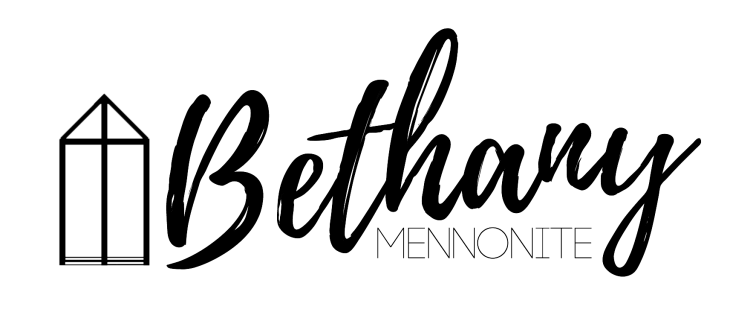 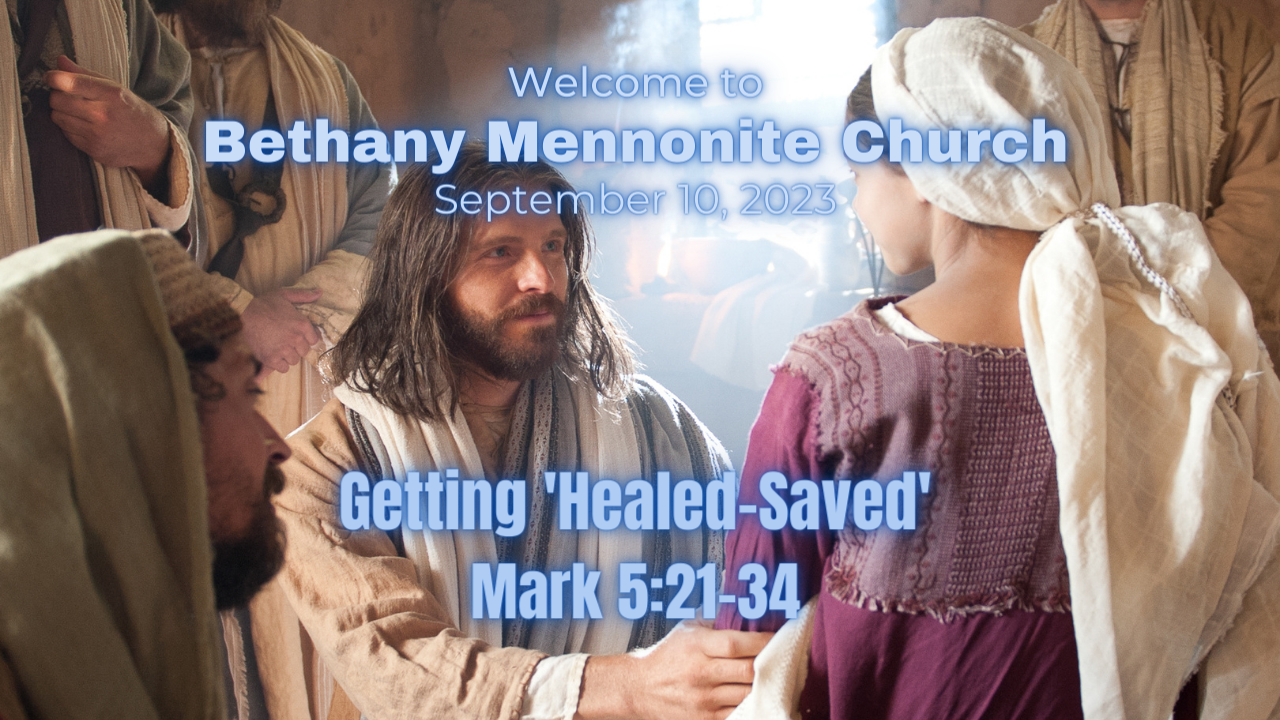 September 10, 2023  59     September 10, 2023     10:00 Service     No. 37Gathering	Prelude	Welcome & Call to Worship	Herb Sawatzky 	Songs – “Still”		“Be Still and Know”	PrayerLife Together	Announcements	Ministry time 	Pastoral Prayer	Song – “Lord, Help Me Keep My Life in Balance”Hearing the Word	Scripture – Mark 5:21-34	Children’s Story Video	Message – “Getting ‘Healed-Saved’”	Herb SawatzkyResponding	Song – “He Touched Me”	Offering & PrayerGoing	Song – “You Shall Go Out With Joy”   HWB #427	Blessing Scripture Reader – Julia KlassenMusicians – Shirley Dick and FriendsWelcome here!We’re glad you came! Your being here is a sign of God’s love for the world and encourages other Christians. We hope our worship together helps you find A place to belong and grow in faith.Praise and Concerns Prayers:Dawson King receiving treatment for a blood clot in his legKim Salierno daughter to Ted & Syl, receiving treatment for breast cancerSheila Gayman - undergoing cancer treatmentOur sister church in Pereira, ColombiaBethany Announcements Spiritual Formation Opportunities Today:10:00 Worship Service11:10 Sr Youth & Young Adults Sunday School – Youth room11:10 Adult Sunday School in the LibraryCoffee Time is back next week, but we need volunteers to help make the coffee.  Please sign up on the sheet in the kitchen.  Soup Lunch - Come enjoy a “soup group lunch” experience at Bethany on Sept. 17.  Registration forms to sign up for new Soup Groups will be available at the lunch.   If you’d like to make a pot of soup to share please let Linda, Anne or Patty know.  Empowering Parents in the Digital Age - an evening with Paul Davis. The internet is an incredible tool, but it is also a dangerous place for kids. At this seminar Paul Davis will give parents, grandparents, and guardians some of the tools we need to navigate the challenges of parenting in the digital age. November 4th, 6:30pm, at Bethany Mennonite Church.Neurographic Art – Thursday, Sep 28th from 6-8 PM at Bethany. Neurographic Art is a therapeutic form of art that creates a mindful, meditative, yet aware state through the creation of new neural connections. The idea is to focus on an issue or question while working on an artwork to help direct your neurons to enhance your ability to problem solve and make decisions. Presented by Niagara North Family Health Team. Call 289-272-0180 to registerLocal Food Bank Drive: Area food banks inform us that donations are down 30% this year while need is up 20%! Your continued support for our food drive to local food banks is much appreciated. Please drop off your donations in the food bin at the front door. Foods and snacks for breakfasts and school lunches are especially appreciated.You can make your offering to Bethany by:• E-transfer to office@bethanymennonite.ca• Mail to church at Box 249, Virgil, ON L0S 1T0• Drop  in  the  mailbox  beside  the  front  door  on  Wednesdays  or Thursdays 8:30-3:30 and let Marianne know.	• Canada Helps button on www.bethanymennonite.ca. CanadaHelps charges 3.75% of the donation, but you will be receipted for full amount.Prayers: Mennonite Church Eastern Canada Please pray for MCEC as we seek someone to fill the key leadership position of Operations and Finance Director. Pray for those who view and apply to the opportunity, those involved in the interview process and for the individual who will accept the call to this position. We ask for God’s wisdom and leading.Mennonite ChurchSilver Lake Mennonite CampRegistration now open for a wide variety of fun retreats coming up this fall. Click here for more info about the retreats below… slmc.ca/retreatsMen’s Retreat (Sep 15-17) – A relaxing weekend away to connect with others and enjoy a variety of fun camp activities. Saturday features a Russian Mennonite dinner with many favourite traditional dishes. Stories and reflections presented by host Mike Schmidt.MCC, MDS, MEDAOffices and Thrift Shops closed on Monday, Sept. 25All MCC Ontario office and thrift shops will be closed on Monday, Sept. 25 to recognize the National Day for Truth and Reconciliation. Learning resources are available on our website.Resettlement info session: Welcoming the strangerSeptember 14, 2023 from 7:00pm to 8:00pm, OnlineOur Blended Visa Office-Referred (BVOR) program allows groups the opportunity to resettle refugees into their communities with financial assistance from the government. You’re invited to learn more about the BVOR program in the upcoming information session. To register, visit mcc.org/events for details.MCC Ontario Annual General MeetingSeptember 25, 2023 from 7:00-8:30pm, OnlineWe deeply appreciate your support, and how you are impacting so many lives in Ontario and around the world. Join us on September 25 for our Annual General Meeting (AGM) as we share MCC Ontario's financial outcomes and a snapshot of our strategic plan progress. Official Congregational Representatives and Delegates who register as such are entitled to vote. Visit mcco.ca/AGM for details.Broader Church & CommunityFIDA Fall Fundraiser for Haiti – Join FIDA at Trevor Falk’s Farm on Wednesday, September 13th from 5:30-9:30 pm. For $100 per person, join host Joe Pillitteri and special guest Lawrence Hill for some wine/beer tasting, a buffet dinner and a live Auction. Reserve your tickets by calling Betsy Wall at 519-588-7967 or email betsy.wall@fida-pch.org. Wells of Hope presents “Passion Food & Wine Tasting” Fundraiser for Guatemala at Chateau des Charmes on Friday, September 22 from 6:30-10:00 pm. Enjoy good food, wine, beer, music, dancing silent auction and prizes for $100 per person. Purchase tickets at www.niagarapassion.com. Xplore – Xplore offers life-long learning courses that investigate dimensions of the Christian faith, our world, and life in it—all without assignments or exams! Join one or more of our offered courses (online). For more information and to register visit cmu.ca/xplore.The Abner Martin Music Scholarship ($4,000 value last year) is awarded annually by Menno Singers to a student who:  1) will be enrolled in a full-time music in 2023-2024; 2) is affiliated with an MCEC congregation; and 3) has demonstrated involvement in musical activities in church and community. Applications must be received by September 22, 2023. For more information and/or an application form contact Lewis Brubacher, lbrubacher@sympatico.ca, or call him at 519-884-3072.THIS WEEK AT BETHANYSeptember 10-17, 2023Today	10:00 a.m. – Worship Service Sunday	10:00 a.m. – Worship Service Speaking: Herb SawatzkyTheme: Healing, Wholeness, and HopeScripture: Mark 5:21-43Worship services are recorded live and kept on our youtube channel indefinitely. Recordings begin shortly before 10am and end after 11:04. Those who prefer not to appear in the recording are encouraged to sit near the back of the sanctuary in front of the cry room, and exit through the door on that side. 